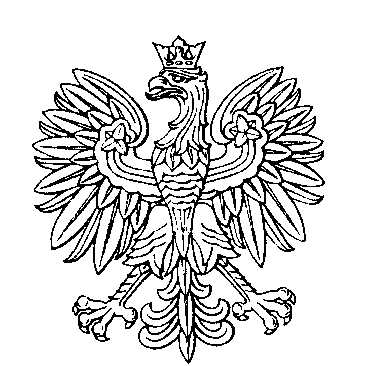 OBWODOWA KOMISJA WYBORCZA NR 1w gminie Krynica-ZdrójOBWODOWA KOMISJA WYBORCZA NR 2w gminie Krynica-ZdrójOBWODOWA KOMISJA WYBORCZA NR 3w gminie Krynica-ZdrójOBWODOWA KOMISJA WYBORCZA NR 4w gminie Krynica-ZdrójOBWODOWA KOMISJA WYBORCZA NR 5w gminie Krynica-ZdrójOBWODOWA KOMISJA WYBORCZA NR 6w gminie Krynica-ZdrójOBWODOWA KOMISJA WYBORCZA NR 7w gminie Krynica-ZdrójOBWODOWA KOMISJA WYBORCZA NR 8w gminie Krynica-ZdrójOBWODOWA KOMISJA WYBORCZA NR 9w gminie Krynica-ZdrójOBWODOWA KOMISJA WYBORCZA NR 10w gminie Krynica-ZdrójOBWODOWA KOMISJA WYBORCZA NR 11w gminie Krynica-ZdrójOBWODOWA KOMISJA WYBORCZA NR 12w gminie Krynica-ZdrójOBWODOWA KOMISJA WYBORCZA NR 13w gminie Krynica-ZdrójOBWODOWA KOMISJA WYBORCZA NR 14w gminie Krynica-ZdrójOBWODOWA KOMISJA WYBORCZA NR 15w gminie Krynica-ZdrójOBWODOWA KOMISJA WYBORCZA NR 16w gminie Krynica-ZdrójOBWODOWA KOMISJA WYBORCZA NR 17w gminie Krynica-ZdrójOBWODOWA KOMISJA WYBORCZA NR 18w gminie Krynica-ZdrójSKŁAD KOMISJI:Przewodniczący	Włodzimierz Władysław OlszewskiZastępca Przewodniczącego	Gabriela Małgorzata WoyciechowskaCZŁONKOWIE:SKŁAD KOMISJI:Przewodniczący	Marcin Sławomir HasiorZastępca Przewodniczącego	Paweł Maksymilian AszkowskiCZŁONKOWIE:SKŁAD KOMISJI:Przewodniczący	Henryk Andrzej OpiloZastępca Przewodniczącego	Damian Przemysław SiudakCZŁONKOWIE:SKŁAD KOMISJI:Przewodniczący	Anna Maria WoyciechowskaZastępca Przewodniczącego	Jarosław Stanisław MichalikCZŁONKOWIE:SKŁAD KOMISJI:Przewodniczący	Beata Agnieszka WiertekZastępca Przewodniczącego	Karolina Lidia PasiutCZŁONKOWIE:SKŁAD KOMISJI:Przewodniczący	Aleksander Kazimierz JanikZastępca Przewodniczącego	Igor Mieczysław AtanaziewiczCZŁONKOWIE:SKŁAD KOMISJI:Przewodniczący	Dominika SobczykZastępca Przewodniczącego	Kamilla Barbara BańcerowskaCZŁONKOWIE:SKŁAD KOMISJI:Przewodniczący	Józef KorzeniowskiZastępca Przewodniczącego	Halina Ewa JasińskaCZŁONKOWIE:SKŁAD KOMISJI:Przewodniczący	Kamila Weronika WójcikZastępca Przewodniczącego	Bożena IgnatowiczCZŁONKOWIE:SKŁAD KOMISJI:Przewodniczący	Justyna Anna BaranZastępca Przewodniczącego	Małgorzata Krystyna PiątkowskaCZŁONKOWIE:SKŁAD KOMISJI:Przewodniczący	Agnieszka PawlikowskaZastępca Przewodniczącego	Ewa Natalia SzczepańskaCZŁONKOWIE:SKŁAD KOMISJI:Przewodniczący	Urszula Marcelina SzczyptaZastępca Przewodniczącego	Paweł Jakub PawlikowskiCZŁONKOWIE:SKŁAD KOMISJI:Przewodniczący	Władysław StojdaZastępca Przewodniczącego	Sandra Dominika ZającCZŁONKOWIE:SKŁAD KOMISJI:Przewodniczący	Aneta KafelZastępca Przewodniczącego	Przemysław Wojciech GajowskiCZŁONKOWIE:SKŁAD KOMISJI:Przewodniczący	Marta Magdalena BodzionyZastępca Przewodniczącego	Anna IszwoldinCZŁONKOWIE:SKŁAD KOMISJI:Przewodniczący	Zofia KotasZastępca Przewodniczącego	Bartosz Jakub StanuszekCZŁONKOWIE:SKŁAD KOMISJI:Przewodniczący	Ewelina Anna DudczakZastępca Przewodniczącego	Magdalena Maria PasiutCZŁONKOWIE:SKŁAD KOMISJI:Przewodniczący	Elżbieta Maria OleksyZastępca Przewodniczącego	Agnieszka Justyna TabaszwskaCZŁONKOWIE: